Publicado en Barcelona el 10/05/2017 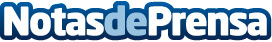 Market Development se adhiere al comunicado de ADEAZA, en defensa de la profesionalidad de las azafatasLa compañía de azafatas, RRPP y protocolo inscrita en ADEAZA, se suma a la defensa de la figura profesional de sus trabajadores. Datos de contacto:e-deon.netComunicación · Diseño · Marketing931929647Nota de prensa publicada en: https://www.notasdeprensa.es/market-development-se-adhiere-al-comunicado-de Categorias: Comunicación Marketing Recursos humanos Consultoría http://www.notasdeprensa.es